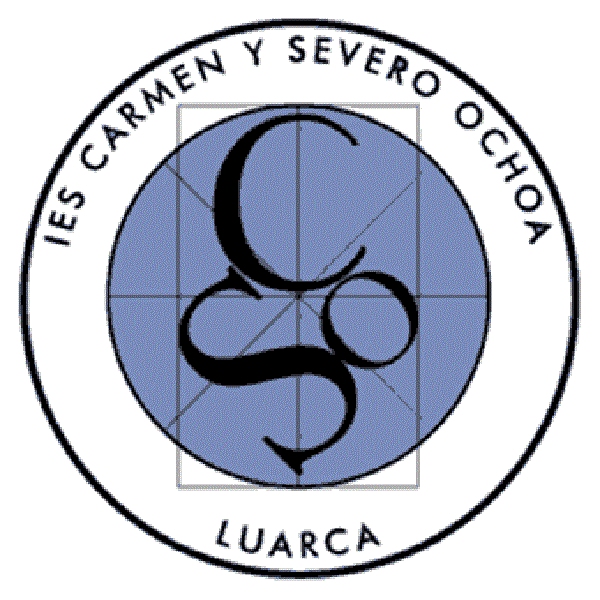 CUENTOS CON HISTORIA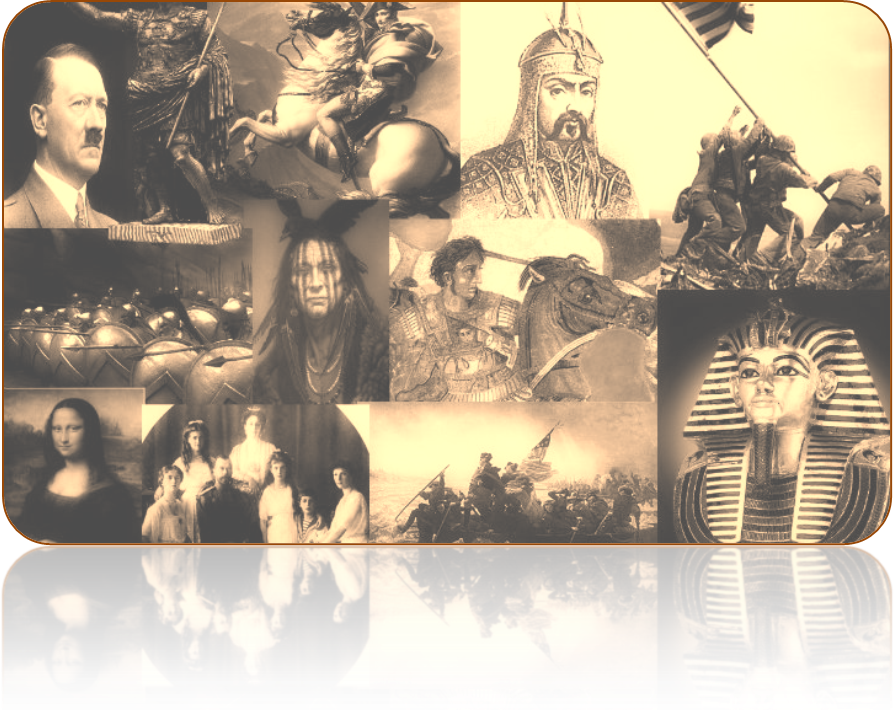 Proyecto para desarrollar entre un mínimo de 6 sesiones de trabajo y un máximo de 10, dependiendo de la duración de las mismas. Busca información sobre un personaje o un hecho histórico que te resulte interesante (puedes basarte en alguno de los estudiados este curso). Para ello, emplea el libro de texto, algún manual de la biblioteca o Internet.Resume y explica con tus palabras la vida de ese personaje histórico o el desarrollo del acontecimiento sobre el que vas a elaborar tu relato.Justifica adecuadamente por qué has escogido este personaje o hecho histórico para tu creación.ISIÓN DEL RELATOhttps://creativecommons.org/licenses/by-nc/4.0/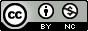 ALUMNO/A1º ESO1º ESO1. BÚSQUEDA DE INFORMACIÓN2. PLANIFICACIÓN DEL RELATOELEMENTOS DE LA NARRACIÓNELEMENTOS DE LA NARRACIÓNNARRADOR:Señala el tipo de narrador o de narradores que vas a emplear en tu cuento y explica por qué escoges ese punto de vista.PERSONAJES:Indica qué personajes van a participar en la historia, cuáles son principales y cuáles son secundarios. ESPACIO:Expón en qué lugar o lugares va a tener lugar tu relato (el espacio tiene que corresponderse con la historia).TIEMPO:Explica en qué momento de la historia tienen lugar los hechos. Señala también si vas a seguir un orden lineal o discontinuo.ACCIÓN:Haz un esquema o guion de los hechos históricos que vas a relatar, dejando claro el planteamiento, el nudo y el desenlace del relato.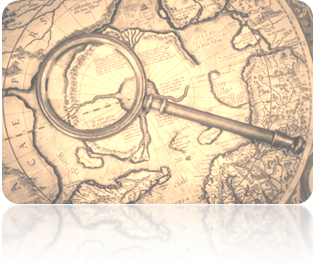 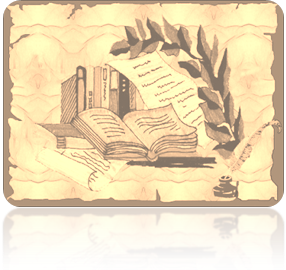 5. EVALUACIÓN DEL PROYECTOCRITERIOSCRITERIOS0 0’50111’5021. BÚSQUEDA DE INFORMACIÓN1. BÚSQUEDA DE INFORMACIÓN1. BÚSQUEDA DE INFORMACIÓN1. BÚSQUEDA DE INFORMACIÓN1. BÚSQUEDA DE INFORMACIÓN1. BÚSQUEDA DE INFORMACIÓN1. BÚSQUEDA DE INFORMACIÓN1. BÚSQUEDA DE INFORMACIÓN1. Resume y explica con sus palabras la vida del personaje o acontecimiento histórico seleccionado.1. Resume y explica con sus palabras la vida del personaje o acontecimiento histórico seleccionado.2. Justifica adecuadamente por qué ha escogido el personaje o hecho histórico para su relato.2. Justifica adecuadamente por qué ha escogido el personaje o hecho histórico para su relato.2. PLANIFICACIÓN DEL RELATO2. PLANIFICACIÓN DEL RELATO2. PLANIFICACIÓN DEL RELATO2. PLANIFICACIÓN DEL RELATO2. PLANIFICACIÓN DEL RELATO2. PLANIFICACIÓN DEL RELATO2. PLANIFICACIÓN DEL RELATO2. PLANIFICACIÓN DEL RELATO3. Explica exhaustivamente los elementos de la narración seleccionados y los aplica a su relato.3. Explica exhaustivamente los elementos de la narración seleccionados y los aplica a su relato.3. REDACCIÓN Y REVISIÓN DEL RELATO3. REDACCIÓN Y REVISIÓN DEL RELATO3. REDACCIÓN Y REVISIÓN DEL RELATO3. REDACCIÓN Y REVISIÓN DEL RELATO3. REDACCIÓN Y REVISIÓN DEL RELATO3. REDACCIÓN Y REVISIÓN DEL RELATO3. REDACCIÓN Y REVISIÓN DEL RELATO3. REDACCIÓN Y REVISIÓN DEL RELATO4. La narración combina de manera adecuada y original los hechos históricos con la ficción.4. La narración combina de manera adecuada y original los hechos históricos con la ficción.5. Construye un texto adecuado y coherente, con una puntuación correcta y haciendo uso de algún marcador discursivo para relacionar los enunciados.5. Construye un texto adecuado y coherente, con una puntuación correcta y haciendo uso de algún marcador discursivo para relacionar los enunciados.6. El vocabulario es variado y preciso. No repite palabras innecesariamente.6. El vocabulario es variado y preciso. No repite palabras innecesariamente.7. Subsana los errores atendiendo a las marcas de corrección indicadas por el profesor.7. Subsana los errores atendiendo a las marcas de corrección indicadas por el profesor.                                                                     CALIFICACIÓN                                                                     CALIFICACIÓN                                                                     CALIFICACIÓN                                                                     CALIFICACIÓN                                                                     CALIFICACIÓNALUMNO/A           